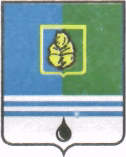 ПОСТАНОВЛЕНИЕАДМИНИСТРАЦИИ  ГОРОДА  КОГАЛЫМАХанты-Мансийского автономного округа - ЮгрыО создании межведомственной комиссии по обследованию мест массового пребывания людейв городе КогалымеВ соответствии с Федеральными законами от 06.10.2003 №131-ФЗ «Об общих принципах организации местного самоуправления в Российской Федерации», от 06.03.2006 №35-ФЗ «О противодействии терроризму», в целях реализации постановления Правительства Российской Федерации от 25.03.2015 №272 «Об утверждении требований к антитеррористической защищенности мест массового пребывания людей и объектов (территорий), подлежащих обязательной охране войсками национальной гвардии Российской Федерации, и форм паспортов безопасности таких мест и объектов (территорий)», Уставом города Когалыма:1.	Создать межведомственную комиссию по обследованию мест массового пребывания людей в городе Когалыме.2.	Утвердить:2.1.	Положение о межведомственной комиссии по обследованию мест массового пребывания людей в городе Когалыме, согласно приложению 1 к настоящему постановлению.2.2.	Состав межведомственной комиссии по обследованию мест массового пребывания людей в городе Когалыме, согласно приложению 2 к настоящему постановлению.2.3.	Форму акта обследования и категорирования мест массового пребывания людей в городе Когалыме, согласно приложению 3 к настоящему постановлению.2.4.	Форму акта плановой (внеплановой) проверки исполнения требований к антитеррористической защищенности мест массового пребывания людей в городе Когалыме, согласно приложения 4 к настоящему постановлению.3.	Организационное и материально-техническое обеспечение деятельности межведомственной комиссии по обследованию мест массового пребывания людей в городе Когалыме осуществляет сектор по организационному обеспечению деятельности комиссий города Когалыма и взаимодействию с правоохранительными органами Администрации города Когалыма (С.Е.Михалева);4.	Постановление главы города Когалыма от 23.10.2015 №54 «О создании межведомственной комиссии по обследованию места массового пребывания людей на территории города Когалыма» признать утратившим силу.5.	Опубликовать настоящее постановление и приложения к нему в газете «Когалымский вестник» и разместить на официальном сайте Администрации города Когалыма в информационно-телекоммуникационной сети «Интернет» (www.admkogalym.ru).6.	Контроль за выполнением настоящего постановления возложить на заместителя главы города Когалыма С.В.Подивилова.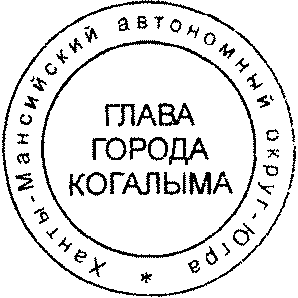 Глава города Когалыма						Н.Н.ПальчиковСогласовано:	зам. главы г.Когалыма							С.В.Подивиловначальник ЮУ								А.В.КосолаповПодготовлено:секретарь комиссии сектора по организации ДК г. Когалыма и взаимодействию с ПО					С.Е.Михалева Разослать: членам комиссии согласно приложения 2 к настоящему постановлениюПриложение 1к постановлению Администрациигорода Когалымаот 23.04.2017 №574Положениео межведомственной комиссии по обследованию мест массового пребывания людей в городе Когалыме (далее – Положение)Общие положения1.1.	Межведомственная комиссия по обследованию мест массового пребывания людей в городе Когалыме (далее – Комиссия), является постоянно действующим органом, созданным для проведения категорирования места массового пребывания людей и оценки состояния его антитеррористической защищенности.1.2.	Комиссия в своей деятельности руководствуется Конституцией Российской Федерации, Федеральными законами, указами Президента Российской Федерации, постановлениями и распоряжениями Правительства Российской Федерации, иными нормативными правовыми актами Российской Федерации, законами Ханты-Мансийского автономного округа - Югры, распоряжениями и постановлениями Губернатора Ханты-Мансийского автономного округа - Югры, нормативными правовыми актами органов местного самоуправления города Когалыма, настоящим Положением.1.3.	Комиссия осуществляет свою деятельность во взаимодействии с представителями территориального органа безопасности, территориальными органами Министерства внутренних дел Российской Федерации и Министерства Российской Федерации по делам гражданской обороны, чрезвычайным ситуациям и ликвидации последствий стихийных бедствий, органами местного самоуправления города Когалыма, а также с собственником места массового пребывания людей или лицом, использующим место массового пребывания людей на ином законном основании, с представителями собственников объектов, которые располагаются в границах места массового пребывания людей либо в непосредственной близости к нему.Задачи Комиссии2.1.	Основные задачи Комиссии:2.1.1.	Проведение обследования и категорирования места массового пребывания людей в целях установления дифференцированных требований к обеспечению их безопасности с учётом степени потенциальной опасности и угрозы совершения в местах массового пребывания людей террористических актов и их возможных последствий.2.1.2.	Разработка предложений по принятию мер, направленных на профилактику, выявление и последующее устранение причин и условий по вопросам обеспечения антитеррористической защищенности на объектах с массовым пребыванием людей в пределах города Когалыма.2.1.3.	Осуществление контроля за соблюдением требований к обеспечению антитеррористической защищенности мест массового пребывания людей на территории города Когалыма.Права Комиссии3.1.	Для осуществления своих задач Комиссия имеет право:3.1.1.	Принимать в пределах своей компетенции решения, касающиеся организационных мероприятий по антитеррористической защищенности мест массового пребывания людей, расположенных на территории города Когалыма.3.1.2.	Проводить обследования и категорирования мест массового пребывания людей на территории города Когалыма.3.1.3.	Составлять акты обследования и категорирования места массового пребывания людей на территории города Когалыма.3.1.4.	Составлять паспорт безопасности места массового пребывания людей.3.1.5.	Проводить контроль за выполнением требований к антитеррористической защищенности мест массового пребывания людей, расположенных на территории города Когалыма.3.1.6.	Предоставлять главе города Когалыма информацию о состоянии антитеррористической защищенности мест массового пребывания людей, вносить предложения по повышению её эффективности.3.1.7.	Вносить в Антитеррористическую комиссию города Когалыма предложения о заслушивании на заседаниях представителей заинтересованных территориальных органов федеральных органов исполнительной власти, учреждений, предприятий, организаций независимо от ведомственной принадлежности и организационно-правовых форм, вошедших в перечень мест массового пребывания людей по вопросам обеспечения антитеррористической защищенности подведомственных объектов.Организация деятельности Комиссии4.1.	Комиссия формируется в составе председателя, заместителя председателя, секретаря и членов Комиссии. В состав Комиссии входит правообладатель места массового пребывания людей, представители территориального органа безопасности, территориального органа Министерства внутренних дел Российской Федерации, Федеральной службы войск национальной гвардии Российской Федерации и Министерства Российской Федерации по делам гражданской обороны, чрезвычайным ситуациям и ликвидации последствий стихийных бедствий.4.2.	Комиссию возглавляет председатель, в его отсутствие – заместитель председателя Комиссии.4.3.	Председатель Комиссии руководит деятельностью Комиссии, утверждает акты обследования, категорирования, акт плановой (внеплановой) проверки исполнения требований к антитеррористической защищенности места массового пребывания людей, расположенного на территории города Когалыма.4.4.	Обследование, категорирование, проведение плановых (внеплановых) проверок, составление паспорта безопасности места массового пребывания людей, расположенных на территории города Когалыма, осуществляется в соответствии с постановлением Правительства Российской Федерации от 25.03.2015 №272 «Об утверждении требований к антитеррористической защищенности мест массового пребывания людей и объектов (территорий), подлежащих обязательной охране полицией, и форм паспортов безопасности таких мест и объектов (территорий)».4.5.	Результаты работы Комиссии по обследованию и категорированию оформляются актом обследования и категорирования места массового пребывания людей, расположенных на территории города Когалыма, который составляется в шести экземплярах, подписывается всеми членами Комиссии и является неотъемлемой частью паспорта безопасности места массового пребывания людей.4.6.	На каждое место массового пребывания людей, расположенных на территории города Когалыма, после проведения Комиссией обследования и категорирования, правообладателем места массового пребывания людей, составляется паспорт безопасности.Паспорт безопасности составляется в 6 экземплярах, согласовывается в течение 30 дней со дня его разработки с руководителями территориального органа безопасности, территориальных органов Министерства внутренних дел Российской Федерации, Федеральной службы войск национальной гвардии Российской Федерации и Министерства Российской Федерации по делам гражданской обороны, чрезвычайным ситуациям и ликвидации последствий стихийных бедствий, утверждается главой города Когалыма.4.7.	Паспорт безопасности является информационно-справочным документом, который отражает состояние антитеррористической защищенности места массового пребывания людей и содержит перечень необходимых мероприятий по предупреждению (пресечению) террористических актов в месте массового пребывания людей.4.8.	Паспорт безопасности является документом, содержащим служебную информацию ограниченного распространения, и имеет пометку «Для служебного пользования», если ему не присваивается гриф секретности.Решение о присвоении паспорту безопасности грифа секретности принимается в соответствии с законодательством Российской Федерации.4.9.	Первый экземпляр паспорта безопасности хранится в секторе по организационному обеспечению деятельности комиссий города Когалыма и взаимодействию с правоохранительными органами Администрации города Когалыма, остальные экземпляры хранятся в территориальном органе безопасности, территориальных органах Министерства внутренних дел Российской Федерации, Федеральной службы войск национальной гвардии Российской Федерации и Министерства Российской Федерации по делам гражданской обороны, чрезвычайным ситуациям и ликвидации последствий стихийных бедствий и у правообладателя места массового пребывания людей.4.10.	Актуализация паспорта безопасности происходит не реже одного раза в 3 года, а также в следующих случаях:а)	изменение основного назначения и значимости места массового пребывания людей;б)	изменение общей площади и границ места массового пребывания людей;в)	изменение угроз террористического характера в отношении места массового пребывания людей;г)	возведение в границах места массового пребывания людей либо в непосредственной близости к нему каких-либо объектов.4.11.	При актуализации паспорт безопасности согласовывается в соответствии с пунктом 20 постановления Правительства Российской Федерации от 25.03.2015 №272 «Об утверждении требований к антитеррористической защищенности мест массового пребывания людей и объектов (территорий), подлежащих обязательной охране полицией, и форм паспортов безопасности таких мест и объектов (территорий)».4.12.	Результаты работы Комиссии по осуществлению контроля за выполнением требований к антитеррористической защищенности мест массового пребывания людей оформляются актом плановой (внеплановой) проверки исполнения требований к антитеррористической защищенности места массового пребывания людей, расположенного на территории города Когалыма.4.13.	Плановая и внеплановая проверка проводится в соответствии с пунктами 39, 40 постановления Правительства Российской Федерации от 25.03.2015 №272 «Об утверждении требований к антитеррористической защищенности мест массового пребывания людей и объектов (территорий), подлежащих обязательной охране полицией, и форм паспортов безопасности таких мест и объектов (территорий)».4.14.	На основании проведенной проверки, правообладателю места массового пребывания людей предлагается устранить в установленные сроки правообладателем, выявленные недостатки. 4.15.	 Правообладатели мест массового пребывания людей, информацию об устранении выявленных недостатков, направляют в Сектор по организационному обеспечению деятельности комиссий и взаимодействию с правоохранительными органами Администрации города Когалыма.Приложение 2к постановлению Администрациигорода Когалымаот 23.04.2017 №574Состав межведомственной комиссии по обследованию мест массового пребывания людей в городе КогалымеПриложение 3к постановлению Администрациигорода Когалымаот 23.04.2017 №574Акт обследования и категорирования мест массового пребывания людей в городе Когалымег. Когалым							«____» __________ 20___г.Комиссия в составе:Председателя: _______________________________________________________;Членов комиссии:1. _________________________________________________________________;2. _________________________________________________________________;3. _________________________________________________________________;4. _________________________________________________________________;5. _________________________________________________________________;6. _________________________________________________________________;7. _________________________________________________________________;8. _________________________________________________________________провела обследование и категорирование места массового пребывания людей:Наименование, адрес места расположения места массового пребывания людей ________________________________________________________________________________________________________________________________________________________________________________________________________________________________________________________2.	В ходе проведения обследования установлено, что количество людей, одновременно находящихся в месте массового пребывания людей от __________ до __________________Сведения о силах и средствах, привлекаемых для обеспечения антитеррористической защищенности места массового пребывания людей (Отдел Министерства внутренних дел, вневедомственная охрана, добровольная народная дружина, иная охрана) ____________________________________________________________________________________________________________________________________________________________________________________________________________________________________________________________________________________________________________________________________________________________________________________________________________________________________________Сведения по инженерно-технической, противопожарной защите, видеонаблюдению места массового пребывания людей ____________________________________________________________________________________________________________________________________________________________________________________________________________________________видеонаблюдение состоит из _______ количество камер, _______ наружных, _____ внутренних, срок хранения записи ______ сутокСведения о системе оповещения и управления эвакуацией места массового пребывания людей __________________________________________________________________________________________________________________________________________________________________________________________________________________________________________________Рекомендации Комиссии___________________________________________________________________________________________________________(рекомендации с учетом особенностей места массового пребывания людей)_________________________________________________________________________________________________________________________________________________________________________________________________________Заключение Комиссии____________________________________________________________________________________________________________________________________________________________________________________________________________________________________________________________________________________________________________________________________________________________________________________________________________________________________________________________Председатель Комиссии: ____________________________________________Члены Комиссии: 1. _________________________________________________________________;2. _________________________________________________________________;3. _________________________________________________________________;4. _________________________________________________________________;5. _________________________________________________________________;6. _________________________________________________________________;7. _________________________________________________________________;8. _________________________________________________________________.Приложение 4к постановлению Администрациигорода Когалымаот 23.04.2017 №574Акт плановой (внеплановой) проверки исполнения требований к антитеррористической защищенности мест массового пребывания людей в городе Когалымегород Когалым						«_____»_________20____г.Комиссия в составе:Председатель: _________________________________________________________Члены комиссии:1. ________________________________________________________________2.__________________________________________________________________3.__________________________________________________________________4.__________________________________________________________________5.________________________________________________________________Собственник места массового пребывания людей или лицо, использующееместо массового пребывания людей на ином законном основании:___________________________________________________________________Провели обследование места массового пребывания людей:Наименование_______________________________________________________Адрес ____________________________________________________________Принадлежность (федеральная, региональная, муниципальная, др.) ___________________________________________________________________Категория места массового пребывания _______________________________Руководитель (Ф.И.О., тел.) _________________________________________________________________________________________________________Количество зданий, наличие подвальных и чердачных помещений,количество входов, запасных выходов_______________________________________________________________________________________________________________________________________________________________________________________________________Количество проездов к  месту массового пребывания, наличие на нихконтрольно-пропускных пунктов__________________________________________________________________________________________________________________________________Организации, обеспечивающие физическую охрану:Силы и средства, привлекаемые для обеспечения антитеррористической защищенности места массового пребывания людей:Наличие документов (должностные обязанности, журнал инструктажей,инструкции о порядке действий при чрезвычайных ситуациях, в том числе при угрозе совершения (совершении) террористического акта, журнал проверок несения службы, списки телефонов единой диспетчерской службы,территориальных органов федеральной службы безопасности, внутренних дел, МЧС) _______________________________________________________________________________________________________________________________________________________________________________________________________________________________________________________________________________________________________________________________________________________________________________________________________________________________________________________________________________________________________________________________________________________________________________________________________________________________________________________________________________________________________________________________________________________________________________________________________________________________________________________________________________________________________________________________________________________________________Знание сотрудниками охранной организации обязанностей, готовность кдействиям при чрезвычайной ситуации, в том числе при угрозе совершения(совершении) террористического акта __________________________________________________________________________________________________________________________________________________________________________________________________________________________________________________________________________________________________________________________________________________________________________________________________________________________________________________________________________________________________________________________________________________________________________________________________________________________________________________________________________________________________________________________________________________________________________________________________________________________________Меры по инженерно-технической, физической защите и пожарнойбезопасности места массового пребывания людей:Наличие наглядной агитации по профилактике терроризма (мониторы,плакаты, памятки и т.д.) __________________________________________________________________________________________________________________________________________________________________________________________________________________________________________________________________________________________________________________________________________________________________________________________________________________Наличие паспорта безопасности, его актуальность ____________________________________________________________________________________________________________________________________________________________________________________________________________________________________________________________________________________________________________________________________________________________________Предложения по совершенствованию антитеррористической защищенностиместа массового пребывания людей и устранению выявленных недостатков В соответствии с пунктом 42 постановления Правительства Российской Федерации от 25 марта 2015 года № 272 «Об утверждении требований к антитеррористической защищенности мест массового пребывания людей и объектов (территорий), подлежащих обязательной охране войсками национальной гвардии Российской Федерации, и форм паспортов безопасности таких мест и объектов (территорий) на основании проведенной проверки, предлагается устранить следующие выявленные недостатки:Об устранении выявленных недостатков в срок до«__» _________ 20__ года письменно сообщить в Сектор по организационному обеспечению деятельности комиссий и взаимодействию с правоохранительными органами Администрации города Когалыма, по адресу: улица Дружбы народов, 7, кабинет 313. (телефон 93-613, факс 93-736, электронная почта KolesnikEN@admkogalym.ru, MihalevaSE@admkogalym.ruЧлены комиссии:1. «___» __________ 20__ г. _______________/___________________________                                                                               (подпись)                                  (расшифровка)2. «___» __________ 20__ г. _______________/___________________________                                                                               (подпись)                                  (расшифровка)3. «___» __________ 20__ г. _______________/___________________________                                                                               (подпись)                                  (расшифровка)4. «___» __________ 20__ г. _______________/___________________________                                                                               (подпись)                                  (расшифровка)5. «___» __________ 20__ г. _______________/___________________________                                                                               (подпись)                                  (расшифровка)6. «___» __________ 20__ г. _______________/___________________________                                                                               (подпись)                                  (расшифровка)7. «___» __________ 20__ г. _______________/___________________________                                                                               (подпись)                                  (расшифровка)С актом проверки ознакомлен(а), копию акта со всеми приложениями получил(а): _____________________________________________________________________________________________________________________________________________________________________________________________________________________(фамилия, имя, отчество, должность руководителя, иного должностного лица или уполномоченного представителя правообладателя места (объекта) массового пребывания людей)«__» ______________ 20__ г._______________________(подпись)Пометка об отказе ознакомления с актом проверки: _________________________________________________________________________                     (подпись уполномоченного должностного лица (лиц), проводившего проверку)___________________________________________________________________От  «23»марта2017г. № 574Заместитель главы города Когалыма, курирующий деятельность в сфере обеспечения безопасности, противодействия коррупции и взаимодействия с правоохранительными органами, муниципальной службы, председатель межведомственной комиссии по обследованию мест массового пребывания людей в городе Когалыме;Секретарь комиссии сектора по организационному обеспечению деятельности комиссий города Когалыма и взаимодействию с правоохранительными органами Администрации города Когалыма - заместитель председателя межведомственной комиссии по обследованию мест массового пребывания людей в городе Когалыме;Члены Комиссии:Ведущий специалист сектора по организационному обеспечению деятельности комиссий города Когалыма и взаимодействию с правоохранительными органами Администрации города Когалыма;Представитель Когалымского пожарно-спасательного гарнизона по Ханты-Мансийскому автономному округу - Югре (по согласованию)Представитель отдела надзорной деятельности и профилактической работы по городу Когалыму управления надзорной деятельности и профилактической работы Главного управления Министерства Российской Федерации по делам гражданской обороны, чрезвычайным ситуациям и ликвидации последствий стихийных бедствий по Ханты-Мансийскому автономному округу – Югре (по согласованию);Представитель отдела Министерства внутренних дел России по городу Когалыму (по согласованию);Представитель 4 отделения (с дислокацией в городе Когалыме) Службы по Ханты-Мансийскому автономному округу-Югре Регионального управления Федеральной службы безопасности России по Тюменской области (по согласованию);Представитель Когалымского межмуниципального отдела вневедомственной охраны – филиала федерального государственного казенного учреждения «Управление вневедомственной охраны войск национальной гвардии Российской Федерации по Ханты-Мансийскому автономному округу – Югре» (по согласованию);Правообладатель места массового пребывания людей.N п/пНаименование организации, адрес, телефоны, вид собственности, руководитель, лицензия, договор на осуществление охраны, срок действия договора.наименование организацииадрестелефонвид собственностируководительлицензия , № датадоговор на осуществление физической охраны № датасрок действия договораНаименованиеКоличествоКоличествоКоличествоКоличествоВсегоНаименованиеСтационарный внутреннийпостПеший внутренний постСтационарный наружныйпостПешийнаружныйпостВсегоединиц, в том числе:суточный12-часовой8-часовойчеловекНаличие средств охраны (вид, тип):Наличие средств охраны (вид, тип):Наличие средств охраны (вид, тип):Наличие средств охраны (вид, тип):Наличие средств охраны (вид, тип):Наличие средств охраны (вид, тип):оружие и патронызащитные средстваспециальные средстваслужебные собакиОрганизация связи:Организация связи:Организация связи:Организация связи:Организация связи:Организация связи:телефонрадиостанциякнопка экстренного вызова полицииНаименованиеКоличество, характеристика, места расположенияНаличие и характеристика инженерно-технических средствНаличие и характеристика инженерно-технических средствограждениеинженерные заградительные сооружения, препятствующие несанкционированному проезду транспорта на территориюкамеры системы видеоконтролястационарные колонны (стойки) экстренного вызова наряда полиции и обратной связи с правоохранительными органамиопоры освещения и их количество, работоспособность, достаточностьОбеспечение пожарной безопасностиОбеспечение пожарной безопасностипожарная сигнализацияместа расположения средств пожаротушенияСистема оповещения и управления эвакуациейСистема оповещения и управления эвакуациейхарактеристикаинформационные стенды (табло) со схемами эвакуацииоборудование входов и выходовп/пСодержание предложенияПредлагаемый срок устранения1Пример: В соответствии с подпунктом «а» пункта 23 постановления Правительства Российской Федерации от 25 марта 2015 года № 272 оборудовать объект системой видеонаблюдения.Дата, месяц, год23456Председатель межведомственной комиссии (должность)(подпись)(расшифровка подписи)(дата)